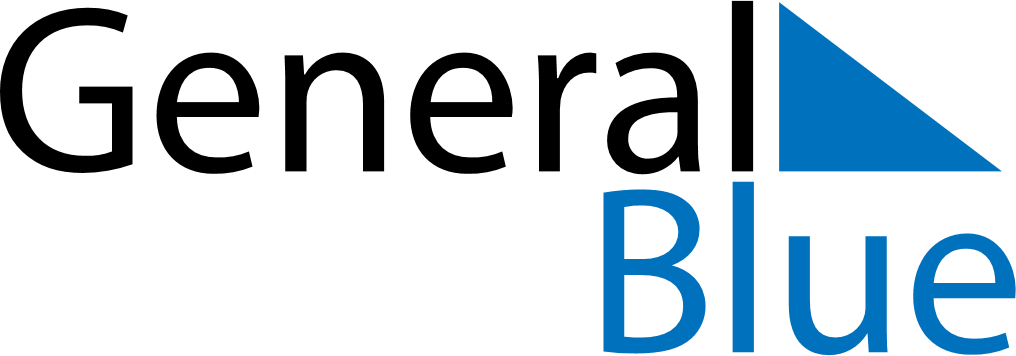 2020 – Q4Togo  2020 – Q4Togo  2020 – Q4Togo  2020 – Q4Togo  2020 – Q4Togo  OctoberOctoberOctoberOctoberOctoberOctoberOctoberSUNMONTUEWEDTHUFRISAT12345678910111213141516171819202122232425262728293031NovemberNovemberNovemberNovemberNovemberNovemberNovemberSUNMONTUEWEDTHUFRISAT123456789101112131415161718192021222324252627282930DecemberDecemberDecemberDecemberDecemberDecemberDecemberSUNMONTUEWEDTHUFRISAT12345678910111213141516171819202122232425262728293031Oct 30: Birthday of Muhammad (Mawlid)Nov 1: All Saints’ DayDec 25: Christmas Day